Completa la tabla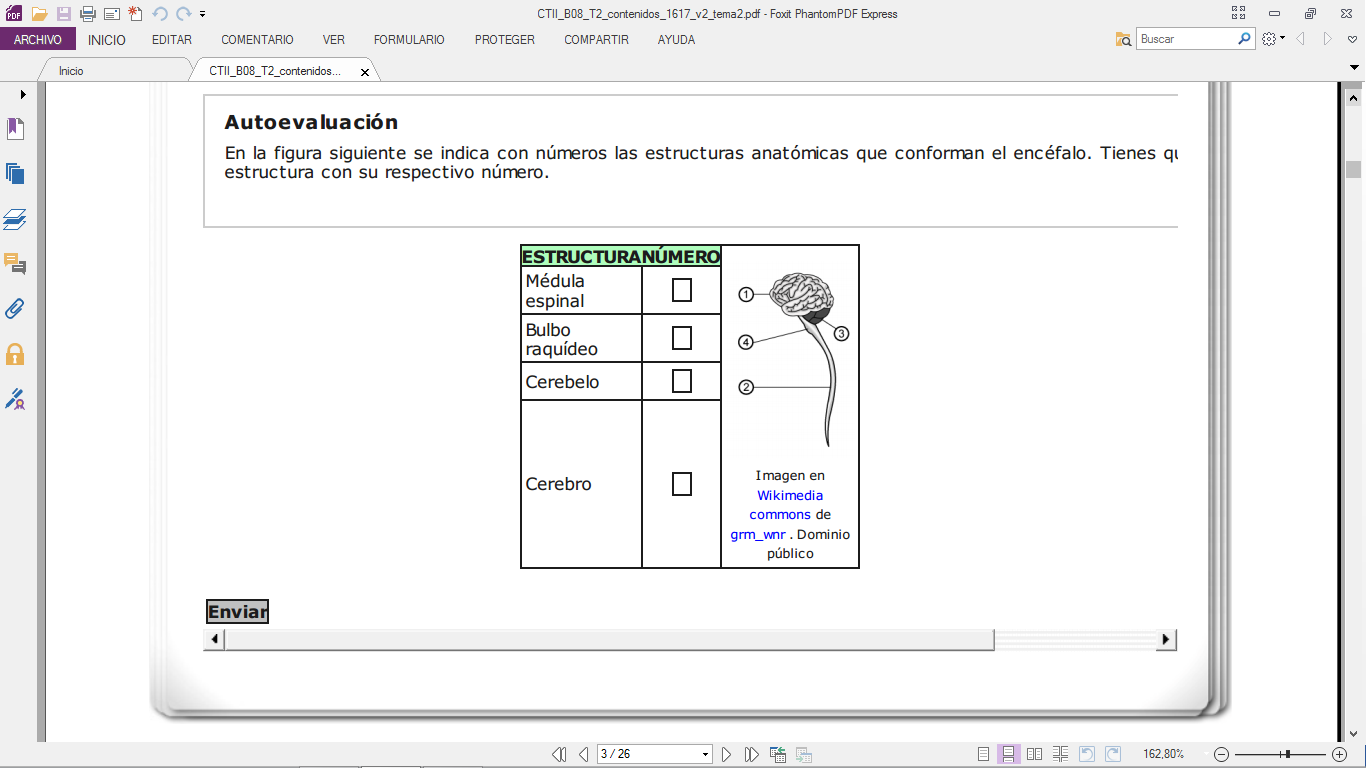 Indica si es verdadero o falso.Los órganos de los sentidos reciben la información del exterior. VLos nervios sensitivos llevan los impulsos del cerebro a los músculos. FEl estímulo provoca una respuesta motora que ejecuta el sistema nervioso motor a través de los nervios motores. VLos actos reflejos se producen desde la corteza cerebral. FRellena los huecos indicando el tipo de sistema nervioso que interviene en las siguientes situaciones, puede que en algunas situaciones intervengan prácticamente todos.Autónomo - Somático – Central – Periférico – Motor – SensitivoJavier está leyendo una revista, es un acto voluntario, interviene el sistema nervioso_____________, como recibe información a través de los ojos, interviene el sistema nervioso ______________ y puesto que, para sujetar la revista, nos ayudan nuestros músculos, interviene también el sistema nervioso ___________ Como estamos integrando información a nivel superior (leyendo y pensando) interviene el sistema nervioso ____________ (encéfalo y médula espinal) y el ________________(nervios motores y sensitivos)El abuelo Julián camina hacia el consultorio médico, actúa el sistema nervioso _____________(voluntario), el sistema ___________(músculos) y como es una función superior, intervienen sistema nervioso _________________ y ___________ (encéfalo y médula espinal y los nervios motores)Paco está pensando que hacer esta tarde, el pensar es un acto voluntario, por lo tanto actúa el sistema nervioso ___________ y ___________(pues no interviene ningún nervio, solo el encéfalo)Miguel tiene sueño porque está haciendo la digestión, la digestión es un acto totalmente involuntario, por lo tanto interviene el sistema nervioso ______________ y por supuesto el  ______________ y __________________ ya que están implicados la médula espinal, los nervios simpáticos y parasimpáticos.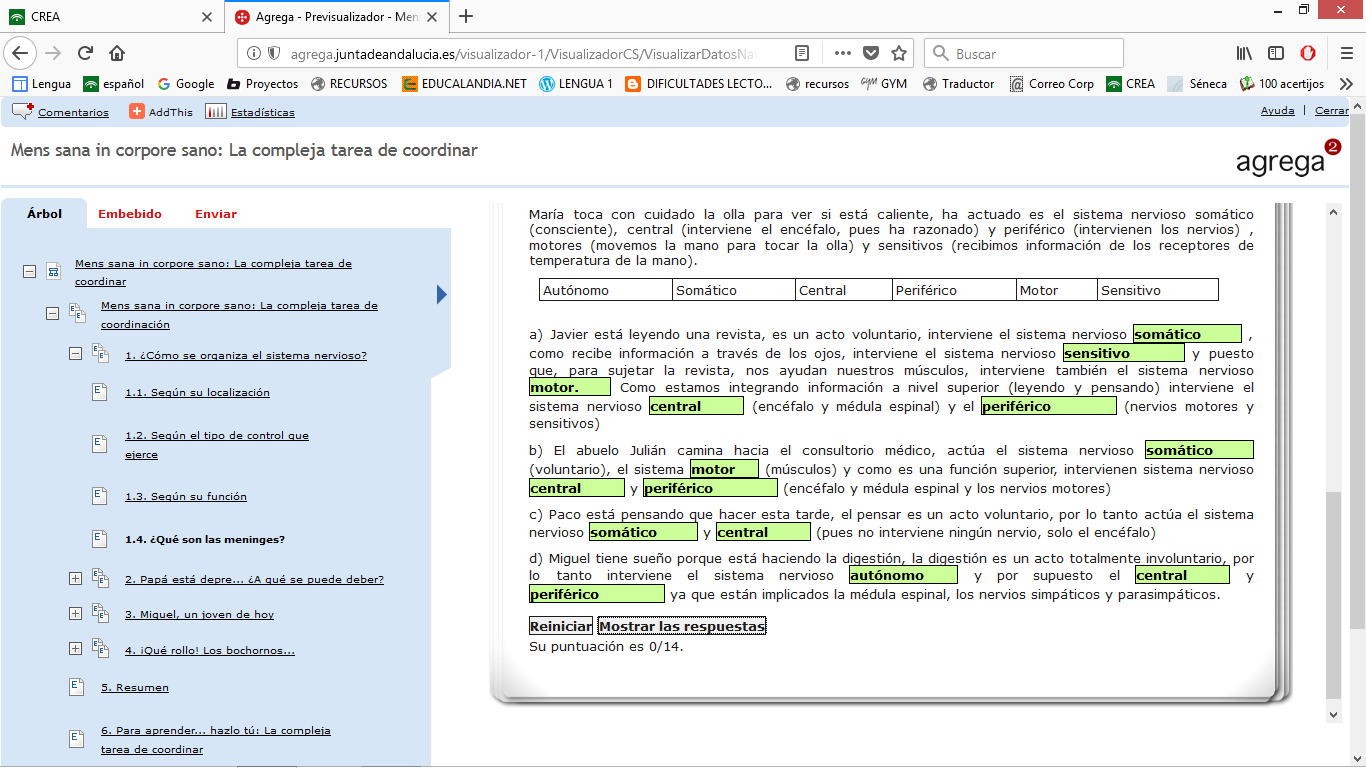 Señala cuales de los siguientes síntomas pueden corresponder a una depresión:X Tristeza y melancolía.   Dolores en las articulaciones.X Pérdida de interés por tareas cotidianas y aficiones.   FiebreX Falta de apetitoX Fatiga e insomnio¿Cómo se llaman las partes de las neuronas que tienen aspecto ramificado?AxonesCuerpos celularesDendritas¿Qué campo sigue el impulso nervioso dentro de la neurona?Desde las dendritas hacia el extremo del axón.Desde el axón hacia las dendritas.Desde el extremo del axón hacia el cuerpo celular.¿Cuál es el efecto de los fármacos antidepresivos?Matan los microorganismos que infectan al sistema nervioso.Producen una relajación muscular que evita la tensión y el estrés.Potencian la transmisión de los impulsos nerviosos.9. Escribe V si es verdadero o F si es falso.- Un conductor que ha sacado el carnet de conducir hace menos de un año puede conducir con 0.4g/L de alcohol en sangre. F- Un hombre de 75 Kg que se toma dos cañas de cerveza comiendo tendrá una concentración de alcohol en sangre de 0.25. V10. Señala la respuesta correctaa) Tu mejor amigo consume cannabis, vamos, porros, habitualmente. Has detectado en él los siguientes síntomas:Cada día se levanta con más animo y en su trabajo destaca cada día más. Lo notas en forma.Está despistado, a veces nervioso, ha descuidado un poco su trabajo, tiene los ojos vidriosos y sólo piensa en la hora del “porrito”.No le he notado nada en especial.11. Comprueba si tienes las ideas básicas sobre el alcoholismo crónico claras respondiendo las siguientes preguntas:“Cuando tengo problemas en el trabajo suelo salir y tomarme unos cubatas. Es la mejor manera de sentirme bien, rápidamente siento que los problemas no son tan grandes como me parecían.”¿Crees que la persona que dice esto está empezando a tener problemas con el alcohol?Si12. Señala cuales de las siguientes afirmaciones son verdaderas.X	Una persona que bebe sola puede empezar a tener problemas con el alcohol.	El alcoholismo es una adicción, no una enfermedad.X	Una de las consecuencias más terribles del alcoholismo es que puede dañar  irreversiblemente la convivencia familiar.13. Elige entre las siguientes drogas: marihuana, heroína, cocaína, éxtasis y anfetaminas la que corresponde a cada una de estas características.Cambios de humor que oscilan entre estar muy excitado o feliz a estar adormilado o deprimido. MarihuanaRiesgo de sufrir colapso de las venas y de contraer infecciones letales como el VIH o la hepatitis B o C. HeroínaProporciona una sensación intensa y rápida de poder y energía. El efecto estimulante tras inhalarla dura entre 15 y 30 minutos. CocaínaCombina un alucinógeno con un efecto estimulante, haciendo que todas las emociones, tanto negativas como positivas, sean mucho más intensas. ÉxtasisEl uso prolongado puede causar alucinaciones y paranoia intensa. Anfetaminas14. Responde si es verdadero o falso.a) El ciclo menstrual es lo mismo que la menstruación. Fb) La menopausia es una enfermedad que sufren todas las mujeres con cierta edad. F15. ¿Cuándo tiene lugar la liberación del óvulo (ovulación)?	Aunque hay cierta variabilidad de una mujer a otra, o incluso de un ciclo a otro, suele suceder en torno al día 14.16. Señala las que son correctas:	Las hormonas son compuestos químicos que regulan la transmisión del impulso nervioso.	Las hormonas coordinan funciones concretas de nuestro organismo como el crecimiento, el ciclo menstrual o la asimilación del calcio.	Las glándulas del sistema endocrino son órganos que producen hormonas que se vierten a la sangre.	El hígado produce una hormona llamada insulina que regula los niveles de azúcar en sangre.	La glándula Hipófisis produce hormonas que actúan sobre otras glándulas del sistema endocrino estimulando la producción de hormonas específicas.17. Vas a observar el siguiente gráfico con mucha atención para poder contestar algunas preguntas.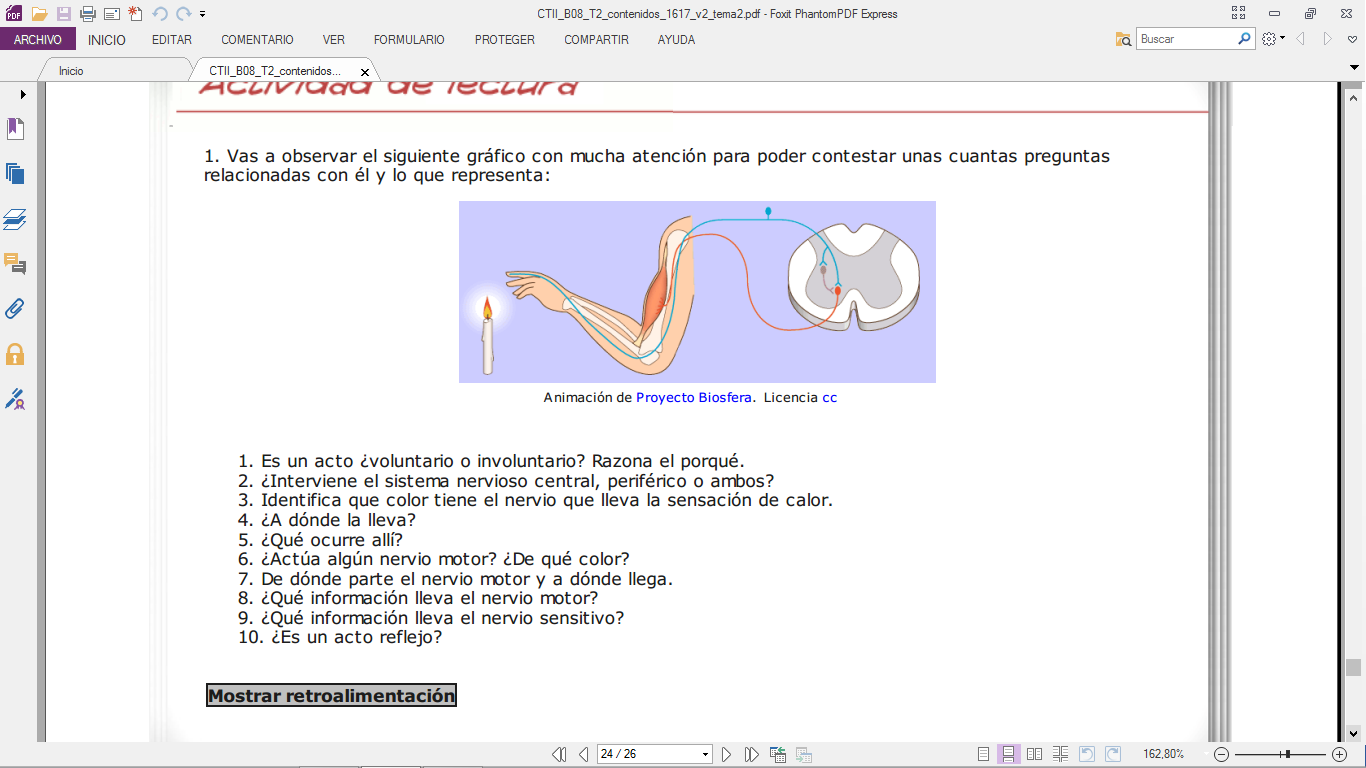 Es un acto ¿voluntario o involuntario? Razona por qué¿Interviene el sistema nervioso central, periférico o ambos?Identifica que color tiene el nervio que lleva la sensación de calor.¿A dónde la lleva?¿Qué ocurre allí?¿Actúa algún nervio motor? ¿De qué color?De donde parte el nervio motor y a donde llega.¿Qué información lleva el nervio motor?¿Qué información lleva el nervio sensitivo?¿Es un acto reflejo?17. Observa el siguiente gráfico y realiza las actividades.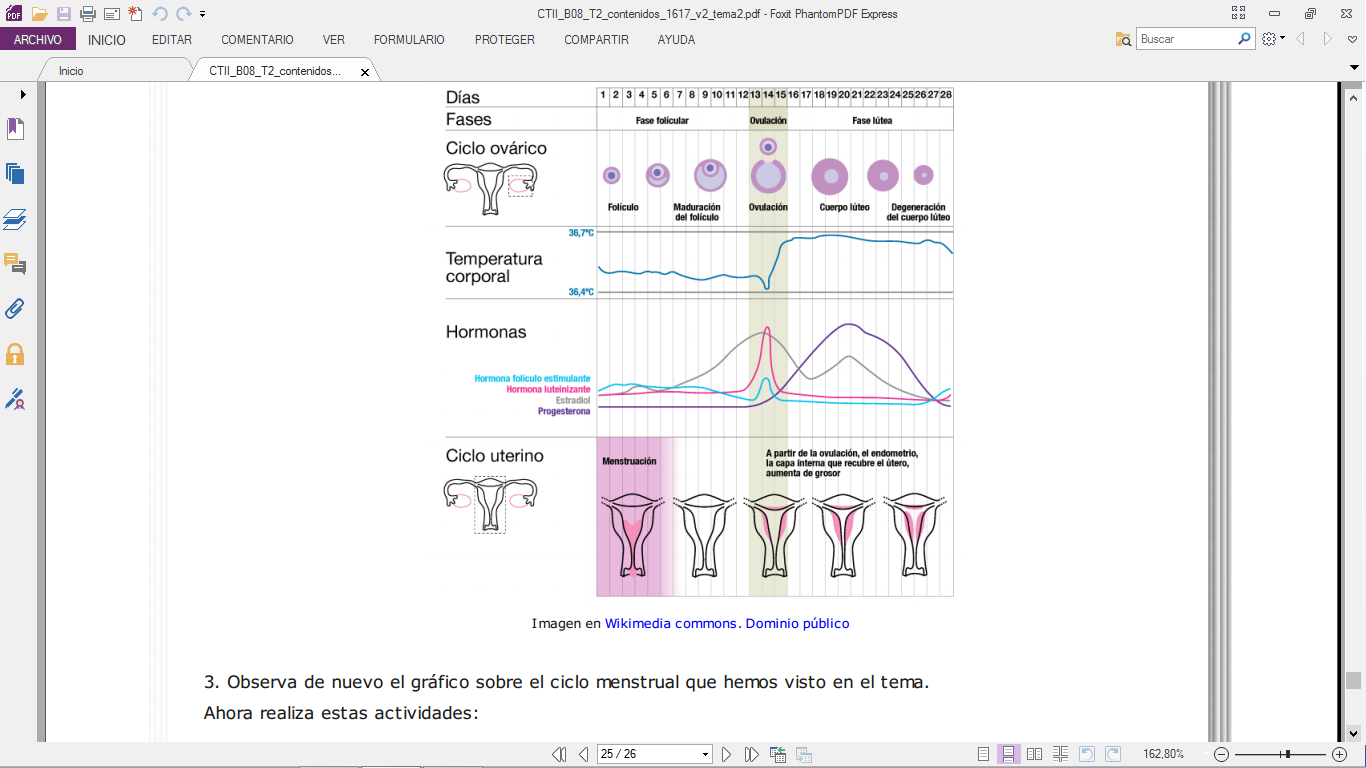 Responde estas preguntas:¿Cuándo comienza el ciclo menstrual?¿Dónde madura el óvulo?¿Qué es la ovulación?¿Qué aumenta de grosor?Explica que es la menstruación.El ciclo menstrual está regulado por hormonas. ¿Recuerdas cuáles? ¿Cuál es la responsable de la menopausia?